Trapping Permit Request Form to trap in Identified Conservation AreasFor Calendar Year:	_____________Which Conservation Area(s) do you intend to trap in? Proposed Species to Trap?Did you return a Harvest Report Form for last year?    Yes        No        First year applyingA $ 40.00 administrative fee payment applies.  Approved permits will be issued within 12 business days of payment and full information. 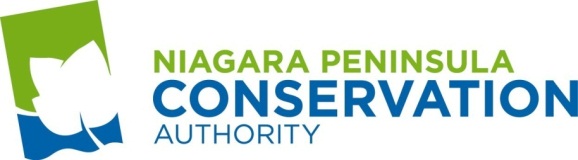 Chippawa CreekHedley ForestHumberstone MarshLong BeachMud LakeRuigrok TractWainfleet BogWainfleet WetlandsWilloughby MarshBeaverFoxMuskratRaccoonOtherPlease Note: Trapping of Coyote is not permitted at any Conservation AreaPlease Note: Trapping of Coyote is not permitted at any Conservation AreaFull Name:Street Address:City / Town:                                                                                   Postal Code:     Phone Number:                                                            e-mail:Trapper’s Licence Number                                                                                   Expiry Date:VisaMastercardMastercardCredit Card Number:  _________________________________________ Expiry Date:   _____ / _____Credit Card Number:  _________________________________________ Expiry Date:   _____ / _____Credit Card Number:  _________________________________________ Expiry Date:   _____ / _____Credit Card Number:  _________________________________________ Expiry Date:   _____ / _____Cheque (enclosed)                                                   Receipt Number: ____________________________Cheque (enclosed)                                                   Receipt Number: ____________________________Cheque (enclosed)                                                   Receipt Number: ____________________________Cheque (enclosed)                                                   Receipt Number: ____________________________DebitCashCashThis application is to request a permit to trap in identified Conservation Areas of the NiagaraThis application is to request a permit to trap in identified Conservation Areas of the NiagaraThis application is to request a permit to trap in identified Conservation Areas of the NiagaraThis application is to request a permit to trap in identified Conservation Areas of the NiagaraThis application is to request a permit to trap in identified Conservation Areas of the NiagaraFor OfficeUse ONLYPeninsula Conservation Authority.  An NPCA Trapping Permit is valid for the entire calendar year. Peninsula Conservation Authority.  An NPCA Trapping Permit is valid for the entire calendar year. Peninsula Conservation Authority.  An NPCA Trapping Permit is valid for the entire calendar year. Peninsula Conservation Authority.  An NPCA Trapping Permit is valid for the entire calendar year. Peninsula Conservation Authority.  An NPCA Trapping Permit is valid for the entire calendar year. For OfficeUse ONLYH ReportTrappers must have all appropriate and valid licences and permits (Federal, Provincial Trappers must have all appropriate and valid licences and permits (Federal, Provincial Trappers must have all appropriate and valid licences and permits (Federal, Provincial Trappers must have all appropriate and valid licences and permits (Federal, Provincial Trappers must have all appropriate and valid licences and permits (Federal, Provincial  Yes       Noand municipal).           and municipal).           and municipal).           and municipal).           and municipal).           PaymentA Harvest Report must be completed at the end of the trapping permit.  Note all seasons you A Harvest Report must be completed at the end of the trapping permit.  Note all seasons you A Harvest Report must be completed at the end of the trapping permit.  Note all seasons you A Harvest Report must be completed at the end of the trapping permit.  Note all seasons you A Harvest Report must be completed at the end of the trapping permit.  Note all seasons you ______________propose to trap in.propose to trap in.propose to trap in.propose to trap in.propose to trap in.Permit #______________The Niagara Peninsula Conservation Authority collects and uses your personal information pursuant to Section 29(2) of theThe Niagara Peninsula Conservation Authority collects and uses your personal information pursuant to Section 29(2) of theThe Niagara Peninsula Conservation Authority collects and uses your personal information pursuant to Section 29(2) of theThe Niagara Peninsula Conservation Authority collects and uses your personal information pursuant to Section 29(2) of theThe Niagara Peninsula Conservation Authority collects and uses your personal information pursuant to Section 29(2) of theMunicipal Freedom of Information Act 1991, and under the legal authority of the Conservation Authorities Act R.S.O. 1990 Municipal Freedom of Information Act 1991, and under the legal authority of the Conservation Authorities Act R.S.O. 1990 Municipal Freedom of Information Act 1991, and under the legal authority of the Conservation Authorities Act R.S.O. 1990 Municipal Freedom of Information Act 1991, and under the legal authority of the Conservation Authorities Act R.S.O. 1990 Municipal Freedom of Information Act 1991, and under the legal authority of the Conservation Authorities Act R.S.O. 1990 Dueas amended.  Questions regarding the policy or its administration should be directed to: Niagara Peninsula Conservationas amended.  Questions regarding the policy or its administration should be directed to: Niagara Peninsula Conservationas amended.  Questions regarding the policy or its administration should be directed to: Niagara Peninsula Conservationas amended.  Questions regarding the policy or its administration should be directed to: Niagara Peninsula Conservationas amended.  Questions regarding the policy or its administration should be directed to: Niagara Peninsula Conservation______________Authority; 250 Thorold Road West, 3rd Floor, Welland, ON  L3C 3W2  Attn: Privacy OfficerAuthority; 250 Thorold Road West, 3rd Floor, Welland, ON  L3C 3W2  Attn: Privacy OfficerAuthority; 250 Thorold Road West, 3rd Floor, Welland, ON  L3C 3W2  Attn: Privacy OfficerAuthority; 250 Thorold Road West, 3rd Floor, Welland, ON  L3C 3W2  Attn: Privacy OfficerAuthority; 250 Thorold Road West, 3rd Floor, Welland, ON  L3C 3W2  Attn: Privacy Officer